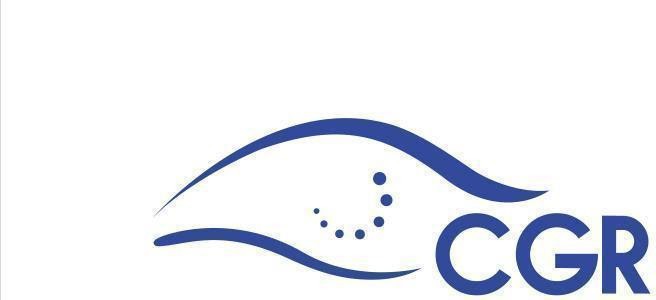 División de Gestión de Apoyo11 de febrero de 2021DGA-0024LicenciadaMarta Acosta ZúñigaContralora General de la RepúblicaDESPACHO CONTRALOREstimada señora:Asunto: Estados Financieros al 31 de diciembre de 2020Para su conocimiento le remito los estados financieros y los estados presupuestarios de la Contraloría General de la República al 31 de diciembre de 2020, con base en los datos que brinda el módulo contable y el módulo de presupuesto, en los que se incluyen las notas a los estados financieros con el detalle de los movimientos realizados en ese mes.Atentamente,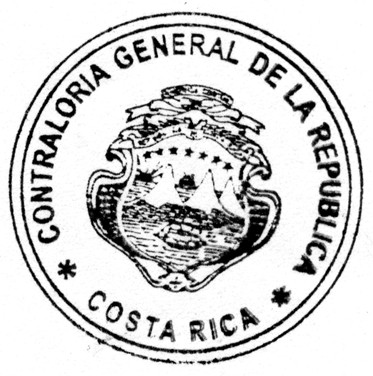 Firmado digitalmente por MANUEL ALBERTO MARTINEZ SEQUEIRA Fecha: 2021-02-11 13:54Lic. Manuel Martínez SequeiraGerente de DivisiónMMS/gabce:	Despacho Subcontralor General Auditoría InternaUnidad de Administración FinancieraG: 2021000181-1P: 2021002405Contraloría General de la República T: (506) 2501-8000, F: (506) 2501-8100 C: contraloria.general@cgr.go.cr http://www.cgr.go.cr/ Apdo. 1179-1000, San José, Costa Rica